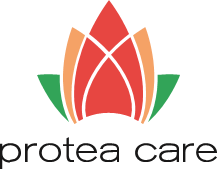 Angebote der sozialen Betreuung §43b29.04. – 05.05.2024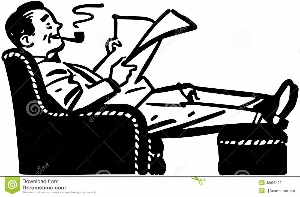 Änderungen und aktuelle Angebote entnehmen Sie bitte dem Aushang, der wöchentlich erscheintEinzelbetreuungen finden täglich zwischen 09:00-12:00Uhr und 13:00-18:00Uhr auf allen Wohnbereichen statt!WochentagAngebotUhrzeitOrtMontag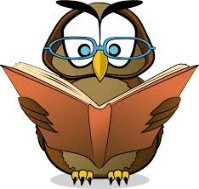 LeserundeAb 9:30UhrWB 2MontagLeserundeAb 16:00 Uhr WB 1 und WB 3Dienstag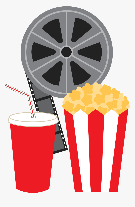 FilmnachmittagAb 16:00 UhrSchloss-zimmerMittwochSpaziergänge und EinzelbesucheAb 09:00 Uhr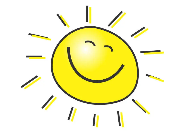 DonnerstagAngrillen im Mai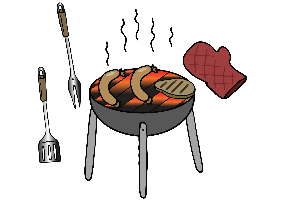 Ab 11:30 UhrSchloss- zimmerFreitagGemütliche Runde 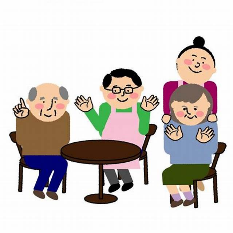 am TrallafittiAb16:00UhrCaféTrallafittiSamstag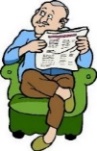 Vorlese- und Zeitungsrunde (WB1+2)Ab 09:30UhrWB1SamstagVorlese- und Zeitungsrunde(WB 3)Ab10:30 UhrWB3SonntagSpaziergänge und EinzelbesucheAb 09:00 Uhr